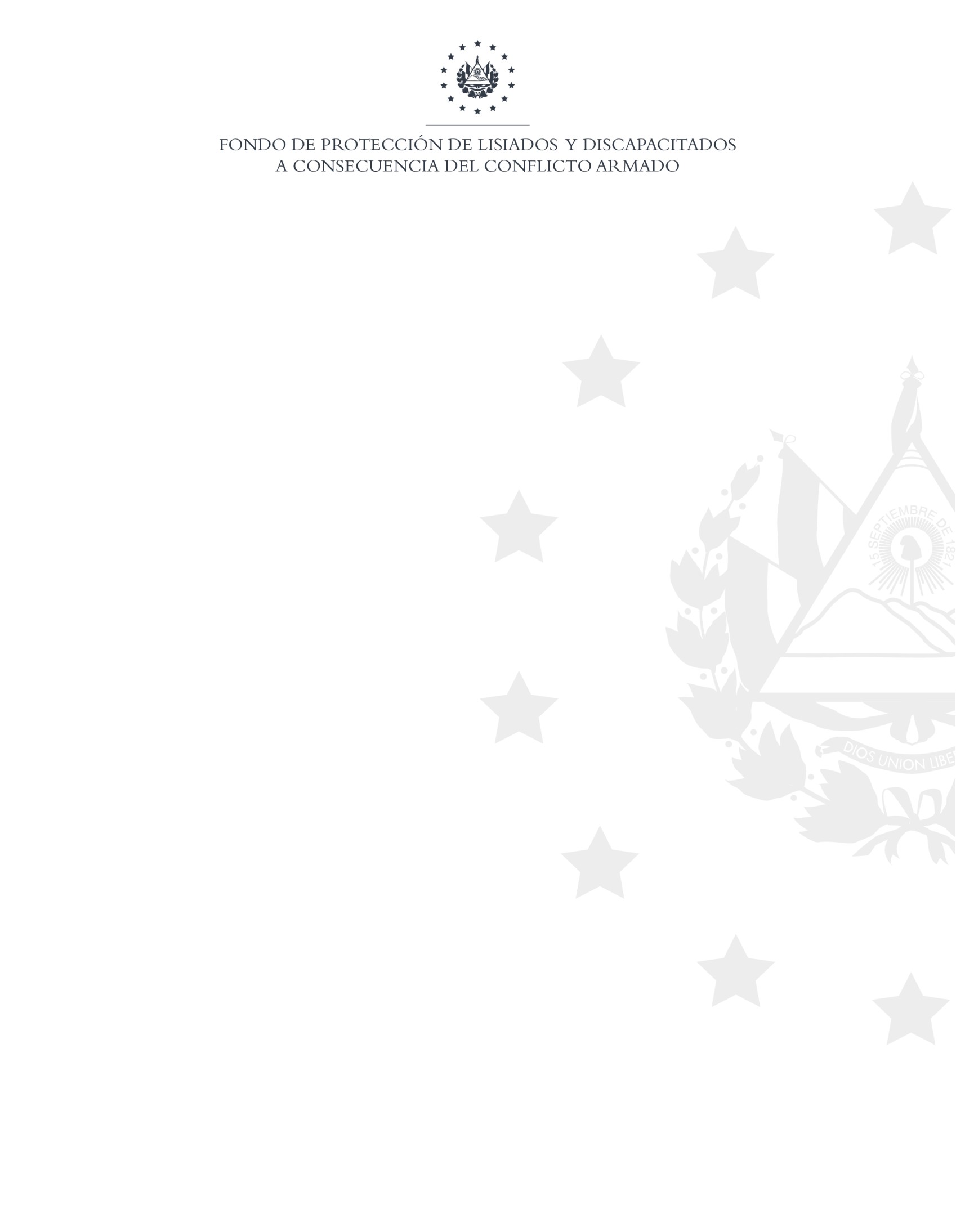 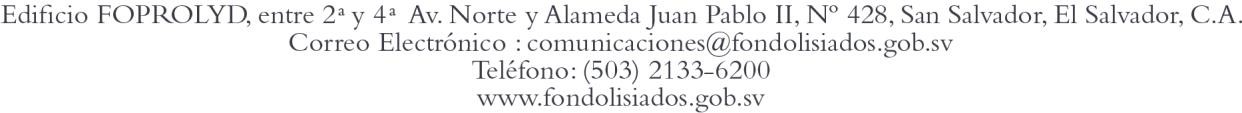 Fondo de Protección de Lisiados y Discapacitados a Consecuencia del ConflictoArmado (FOPROLYD)1. Acercamientos de Junta DirectivaObjetivo:Brindar acercamiento informativo y de servicios que FOPROLYD otorga a sus beneficiarios, principalmente en aquellas zonas de difícil acceso geográfico.Forma de Funcionamiento:Un equipo multidisciplinario conformado por colaboradores de las diferentes unidades de gestión de FOPROLYD, junto a Presidencia, Gerencia General y miembros de Junta Directiva se trasladan al lugar designado de acuerdo a la programación establecida.Forma de Participación:La convocatoria que se efectúa de manera telefónica, Redes Sociales, papeles pegados en lugares de afluencia de los beneficiarios o por invitación de casa en casa.Requisitos de participación;Persona interesada en el que hacer Institucional, Beneficiario o Beneficiaria de FOPROLYD, o Familiar en calidad de acompañante y Presentar su DUI o Carne para efecto de asistencia.  Resultados.Durante el periodo comprendido de abril a junio 2020, debido a la declaración de suspensión de plazos administrativos y procesales en razón de la pandemia del COVID-19 que se está produciendo en el país, no se ha brindado acercamiento informativo y de servicios que FOPROLYD otorga a sus beneficiarios, en el que se tiene la oportunidad de solventar sus dudas e inquietudes sobre una acción realizada por la institución, así como sus observaciones.2.  Rendición de Cuentas.Objetivo:Ofrecer la oportunidad para que funcionarios públicos expliquen sus actuaciones y decisiones por el uso y la administración de los bienes públicos a su cargo y sobre su gestión desarrollada, evaluando avances, obstáculos, logros y dificultades relacionadas al cumplimiento del Plan institucional. Esto permite que haya un diálogo con los ciudadanos, dándoles a conocer las acciones desarrolladas en beneficio de la población beneficiaria de FOPROLYD.Forma de funcionamiento:La Rendición de Cuentas se realiza una vez al año, a través de una audiencia pública, permitiendo informar a la ciudadanía sobre la gestión institucional de un periodo en específico. En la misma, se tiene la oportunidad de realizar consultas y brindar aportes del quehacer institucional.Participación:A través de este espacio FOPROLYD, facilita la participación de representantes de Asociaciones de Lisiados de Guerra y Familiares de Caídos, representantes de la sociedad civil, sectores políticos, empresas privadas y funcionarios interesados en conocer la trasparencia Institucional.Requisitos de participación.La Rendición de cuentas de FOPROLYD, es de carácter público y no existen requisitos.Resultados Rendición de Cuentas:Este año debido a la pandemia por el COVID-19 no se ha elaborado el Informe de Rendición de cuentas. 3.   Redes SocialesObjetivo:Establecer enlaces de comunicación, permitiendo la interacción entre el usuario y la institución, referente al quehacer institucional, desde cualquier dispositivo con Internet.Forma de Funcionamiento:La página oficial de FOPROLYD en Facebook, permite colocar información actualizada del quehacer institucional, entre éstas: noticias, avisos, fotografías; y a través de la cuenta oficial en YouTube se publican videos institucionales que también son vistos por medio deFacebook. Las dos redes sociales permiten una interacción con los beneficiarios y público en general, quienes realizan preguntas, denuncias y sugerencias, las que a su vez FOPROLYD responde oportunamente.ParticipaciónUsted puede acceder haciendo clic directamente en el siguiente enlacewww.facebook.com/FOPROLYDTambién puede ingresar en su cuenta personal en Facebook y buscarnos como:FOPROLYD, luego solamente se da un clic en el botón “Me gusta” (Like) para poderinteractuar con nosotros y recibir noticias de nuestra instituciónRequisitos de participación.A través de su cuenta personal de Facebook, interactué con nosotros realizando las preguntas, denuncias y sugerencias, y por esa misma vía o por correo electrónico FOPROLYD responderá oportunamente.Otros mecanismos de participaciónSitio Web Institucional:Para acceder a nuestro sitio web simplemente haga un clic en el siguiente enlace www.fondolisiados.gob.sv o de manera alternativa ingrese esa dirección en cualquier navegador web en un dispositivo con acceso a internet (pc, mac, Smartphone, etc). Para acceder a nuestro formulario de petición de información, sugerencias y denuncias solamente se debe ingresar primero al sitio web y luego en el menú principal ubicarse enla opción “Contáctenos”, en donde se desplegará un sub-listado donde se muestra, entre otros, un ítem “Consultas”, hacemos un clic en dicho ítem y con eso se mostrará en la pantalla del dispositivo el formulario antes mencionado.Correo electrónico: Escribanos un correo a la dirección comunicaciones@fondolisiados.gob.sv y permítanos conocer sus dudas o sugerencias. Teléfono: Marque el 2133-6200 y nuestra recepcionista se encargará de comunicarle al área respectiva a su trámite y/o consulta.Buzón de sugerencias: consulte a cualquier empleado en el área de atención al público sobre la ubicación de nuestro buzón de sugerencias y permítanos conocer sus ideas y valoraciones.